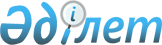 Об областном бюджете на 2024-2026 годыРешение Восточно-Казахстанского областного маслихата от 15 декабря 2023 года № 9/69-VІІІ
      Примечание ИЗПИ!
      Настоящее решение вводится в действие с 01.01.2024.
      В соответствии со статьей 75 Бюджетного кодекса Республики Казахстан, подпунктом 1) пункта 1 статьи 6 Закона Республики Казахстан "О местном государственном управлении и самоуправлении в Республике Казахстан", Законом Республики Казахстан "О республиканском бюджете на 2024 – 2026 годы" Восточно-Казахстанский областной маслихат РЕШИЛ:
      1. Утвердить областной бюджет на 2024-2026 годы согласно приложениям 1, 2 и 3 соответственно, в том числе на 2024 год в следующих объемах:
      1) доходы – 438 452 059,4 тысяч тенге, в том числе:
      налоговые поступления – 72 606 605,1 тысяч тенге;
      неналоговые поступления – 3 787 309,1 тысяч тенге;
      поступления от продажи основного капитала – 6 052,9 тысяч тенге;
      поступления трансфертов – 362 052 092,3 тысяч тенге;
      2) затраты – 432 649 082,9 тысяч тенге;
      3) чистое бюджетное кредитование – 11 834 856,7 тысяч тенге, в том числе:
      бюджетные кредиты – 24 211 280,0 тысяч тенге;
      погашение бюджетных кредитов – 12 376 423,3 тысяч тенге;
      4) сальдо по операциям с финансовыми активами – 4 942 623,2 тысяч тенге, в том числе:
      приобретение финансовых активов – 4 942 623,2 тысяч тенге;
      поступления от продажи финансовых активов государства – 0,0 тысяч тенге;
      5) дефицит (профицит) бюджета – -10 974 503,4 тысяч тенге;
      6) финансирование дефицита (использование профицита) бюджета – 10 974 503,4 тысяч тенге: 
      поступление займов – 22 686 280,0 тысяч тенге;
      погашение займов – 17 768 171,3 тысяч тенге;
      используемые остатки бюджетных средств – 6 056 394,7 тысяч тенге.
      Сноска. Пункт 1 в редакции решения Восточно-Казахстанского областного маслихата от 24.05.2024 № 13/104-VIII (вводится в действие с 01.01.2024).


      2. Предусмотреть в областном бюджете на 2024 год объемы субвенций, передаваемых из областного бюджета в бюджеты районов, в сумме 4 068 124,0 тысяч тенге, в том числе:
      3. Установить на 2024 год:
      нормативы распределения доходов в бюджеты районов (городов областного значения) по социальному налогу, индивидуальному подоходному налогу с доходов, облагаемых у источника выплаты, городу Усть-Каменогорску 19,5 процентов;
      нормативы распределения доходов в бюджеты районов (городов областного значения) по социальному налогу, индивидуальному подоходному налогу с доходов, облагаемых у источника выплаты, индивидуальному подоходному налогу с доходов, не облагаемых у источника выплаты, индивидуальному подоходному налогу с доходов иностранных граждан, не облагаемых у источника выплаты, корпоративному подоходному налогу с юридических лиц, за исключением поступлений от субъектов крупного предпринимательства и организаций нефтяного сектора в размере 100 процентов.
      4. Утвердить резерв местного исполнительного органа области на 2024 год в сумме 1 744 671,0 тысяч тенге.
      Сноска. Пункт 4 в редакции решения Восточно - Казахстанского областного маслихата от 12.04.2024 № 12/95-VIII (вводится в действие с 01.01.2024).


      5. Установить на 31 декабря 2024 года лимит долга местных исполнительных органов области в сумме 133 757 568,1 тысяч тенге.
      6. Утвердить перечень областных бюджетных программ, не подлежащих секвестру в процессе исполнения областного бюджета на 2024 год, согласно приложению 4.
      7. Установить, что в процессе исполнения местных бюджетов на 2024 год не подлежат секвестру местные бюджетные программы согласно приложению 5.
      8. Предусмотреть в областном бюджете на 2024 год поступление трансфертов из бюджетов районов (городов областного значения) на компенсацию потерь вышестоящего бюджета в связи с: 
      передачей функций и лимитов штатной численности исполнительных органов в области образования и подведомственных им государственных учреждений с районного уровня на областной уровень – 52 712 252,8 тысяч тенге;
      созданием центров трудовой мобильности и преобразованием действующих центров занятости в карьерные центры – 1 436 093,0 тысяч тенге;
      передачей функций в сфере регистрации актов гражданского состояния на республиканский уровень – 38 192,0 тысяч тенге.
      Распределение поступлений трансфертов из бюджетов районов (городов областного значения) определяется постановлением Восточно-Казахстанского областного акимата.
      Сноска. Пункт 8 в редакции решения Восточно - Казахстанского областного маслихата от 24.05.2024 № 13/104-VIII (вводится в действие с 01.01.2024).


      9. Распределение целевых трансфертов из областного бюджета бюджетам районов (городов областного значения) на 2024 год определяется постановлением Восточно-Казахстанского областного акимата.
      10. Предусмотреть в областном бюджете на 2024 год целевые текущие трансферты из республиканского бюджета на:
      1) повышение заработной платы работников природоохранных и специальных учреждений;
      2) проведение противоэпизоотических мероприятий;
      3) приобретение средств (изделий) и атрибутов для проведения идентификации сельскохозяйственных животных;
      4) обеспечение прав и улучшение качества жизни лиц с инвалидностью в Республике Казахстан;
      5) обеспечение деятельности центров трудовой мобильности;
      6) повышение заработной платы отдельных категорий гражданских служащих, работников организаций, содержащихся за счет средств государственного бюджета, работников казенных предприятий;
      7) увеличение оплаты труда педагогов организаций дошкольного образования;
      8) увеличение размера государственной стипендии обучающимся в организациях технического и профессионального, послесреднего образования;
      9) материально-техническое оснащение организаций здравоохранения на местном уровне в рамках пилотного национального проекта "Модернизация сельского здравоохранения";
      10) проведение капитального ремонта объектов здравоохранения в рамках пилотного национального проекта "Модернизация сельского здравоохранения";
      11) приобретение жилья коммунального жилищного фонда для социально уязвимых слоев населения;
      12) обеспечение и проведение выборов акимов районов (городов областного значения).
      11. Предусмотреть в областном бюджете на 2024 год целевые трансферты на развитие из республиканского бюджета на:
      1) строительство, реконструкцию и сейсмоусиление объектов здравоохранения;
      2) развитие системы водоснабжения и водоотведения в городах;
      3) развитие социальной и инженерной инфраструктуры в сельских населенных пунктах в рамках проекта "Ауыл – Ел бесігі".
      12. Предусмотреть в областном бюджете на 2024 год целевые трансферты на развитие из республиканского бюджета за счет целевого трансферта из Национального фонда Республики Казахстан на:
      1) строительство объектов среднего образования в рамках пилотного Национального проекта "Комфортная школа";
      2) развитие системы водоснабжения и водоотведения в городах;
      3) развитие системы водоснабжения и водоотведения в сельских населенных пунктах;
      4) развитие и (или) обустройство инженерно-коммуникационной инфраструктуры;
      5) развитие систем теплоснабжения;
      6) развитие инженерной и транспортной (благоустройство) инфраструктуры в областных центрах;
      7) развитие социальной и инженерной инфраструктуры в сельских населенных пунктах в рамках проекта "Ауыл – Ел бесігі".
      13. Предусмотреть в областном бюджете на 2024 год кредиты из республиканского бюджета на:
      1) предоставление микрокредитов сельскому населению для масштабирования проекта по повышению доходов сельского населения;
      2) инвестиционные проекты в агропромышленном комплексе;
      3) содействие предпринимательской инициативе молодежи;
      4) реализацию мер социальной поддержки специалистов.
      14. Распределение целевых трансфертов и кредитов из республиканского бюджета бюджетам районов (городов областного значения) на 2024 год определяется постановлением Восточно-Казахстанского областного акимата.
      15. Настоящее решение вводится в действие с 1 января 2024 года. Областной бюджет на 2024 год
      Сноска. Приложение 1 в редакции решения Восточно-Казахстанского областного маслихата от 24.05.2024 № 13/104-VIII (вводится в действие с 01.01.2024). Областной бюджет на 2025 год Областной бюджет на 2026 год Перечень областных бюджетных программ, не подлежащих секвестру в процессе исполнения областного бюджета на 2024 год Перечень местных бюджетных программ, не подлежащих секвестру в процессе исполнения местных бюджетов на 2024 год
					© 2012. РГП на ПХВ «Институт законодательства и правовой информации Республики Казахстан» Министерства юстиции Республики Казахстан
				
району Самар
247 464,0 тысяч тенге;
Зайсанскому району
442 839,0 тысяч тенге;
Катон-Карагайскому району
948 373,0 тысяч тенге;
Курчумскому району
866 115,0 тысяч тенге;
Тарбагатайскому району
1 563 333,0 тысяч тенге.
      Председатель Восточно-Казахстанского областного маслихата 

Д. Рыпаков
Приложение 1 к решению 
Восточно-Казахстанского 
областного маслихата 
от 15 декабря 2023 года 
№ 9/69-VIII
Категория
Категория
Категория
Категория
Всего доходы (тысяч тенге)
Класс
Класс
Класс
Всего доходы (тысяч тенге)
Подкласс 
Подкласс 
Всего доходы (тысяч тенге)
Наименование
Всего доходы (тысяч тенге)
1
2
3
4
5
1. ДОХОДЫ
438 452 059,4
1
Налоговые поступления
72 606 605,1
01
Подоходный налог
37 586 978,0
2
Индивидуальный подоходный налог
37 586 978,0
03
Социальный налог
30 142 337,0
1
Социальный налог
30 142 337,0
05
Внутренние налоги на товары, работы и услуги
4 877 290,0
3
Поступления за использование природных и других ресурсов
4 664 247,0
4
Сборы за ведение предпринимательской и профессиональной деятельности
213 043,0
07
Прочие налоги
0,1
1
Прочие налоги
0,1
2
Неналоговые поступления
3 787 309,1
01
Доходы от государственной собственности
1 627 748,2
1
Поступления части чистого дохода государственных предприятий
91 525,4
3
Дивиденды на государственные пакеты акций, находящиеся в государственной собственности
6 500,0
4
Доходы на доли участия в юридических лицах, находящиеся в государственной собственности
792,0
5
Доходы от аренды имущества, находящегося в государственной собственности
188 072,6
7
Вознаграждения по кредитам, выданным из государственного бюджета
1 340 858,2
03
Поступления денег от проведения государственных закупок, организуемых государственными учреждениями, финансируемыми из государственного бюджета
12,1
1
Поступления денег от проведения государственных закупок, организуемых государственными учреждениями, финансируемыми из государственного бюджета
12,1
04
Штрафы, пени, санкции, взыскания, налагаемые государственными учреждениями, финансируемыми из государственного бюджета, а также содержащимися и финансируемыми из бюджета (сметы расходов) Национального Банка Республики Казахстан 
1 130 644,4
1
Штрафы, пени, санкции, взыскания, налагаемые государственными учреждениями, финансируемыми из государственного бюджета, а также содержащимися и финансируемыми из бюджета (сметы расходов) Национального Банка Республики Казахстан, за исключением поступлений от организаций нефтяного сектора, в Фонд компенсации потерпевшим, Фонд поддержки инфраструктуры образования и Специальный государственный фонд
1 130 644,4
06
Прочие неналоговые поступления 
1 028 904,4
1
Прочие неналоговые поступления 
1 028 904,4
3
Поступления от продажи основного капитала
6 052,9
01
Продажа государственного имущества, закрепленного за государственными учреждениями
6 052,9
1
Продажа государственного имущества, закрепленного за государственными учреждениями
6 052,9
4
Поступления трансфертов 
362 052 092,3
01
Трансферты из нижестоящих органов государственного управления
55 263 238,3
2
Трансферты из районных (городов областного значения) бюджетов
55 263 238,3
02
Трансферты из вышестоящих органов государственного управления
306 788 854,0
1
Трансферты из республиканского бюджета
306 788 854,0
Функциональная группа 
Функциональная группа 
Функциональная группа 
Функциональная группа 
Функциональная группа 
Всего затраты (тысяч тенге)
Функциональная подгруппа
Функциональная подгруппа
Функциональная подгруппа
Функциональная подгруппа
Всего затраты (тысяч тенге)
Администратор программ
Администратор программ
Администратор программ
Всего затраты (тысяч тенге)
Программа
Программа
Всего затраты (тысяч тенге)
Наименование
Всего затраты (тысяч тенге)
1
2
3
4
5
6
II. ЗАТРАТЫ
432 649 082,9
01
Государственные услуги общего характера
5 724 034,1
1
Представительные, исполнительные и другие органы, выполняющие общие функции государственного управления
3 828 670,2
110
Аппарат маслихата области
154 757,0
001
Услуги по обеспечению деятельности маслихата области
154 757,0
120
Аппарат акима области
2 995 618,2
001
Услуги по обеспечению деятельности акима области
2 278 082,3
004
Капитальные расходы государственного органа
950,0
007
Капитальные расходы подведомственных государственных учреждений и организаций
83 074,5
009
Обеспечение и проведение выборов акимов
433 150,0
113
Целевые текущие трансферты нижестоящим бюджетам
200 361,4
282
Ревизионная комиссия области
375 025,0
001
Услуги по обеспечению деятельности ревизионной комиссии области
375 025,0
752
Управление общественного развития области
303 270,0
075
Обеспечение деятельности Ассамблеи народа Казахстана области
303 270,0
2
Финансовая деятельность
1 228 664,6
257
Управление финансов области
1 113 074,6
001
Услуги по реализации государственной политики в области исполнения местного бюджета, управления коммунальной собственностью и бюджетного планирования
348 480,6
009
Приватизация, управление коммунальным имуществом, постприватизационная деятельность и регулирование споров, связанных с этим
719 400,0
013
Капитальные расходы государственного органа
24 932,0
113
Целевые текущие трансферты нижестоящим бюджетам
20 262,0
718
Управление государственных закупок области
115 590,0
001
Услуги по реализации государственной политики в области государственных закупок на местном уровне
115 590,0
5
Планирование и статистическая деятельность
426 416,6
258
Управление экономики и бюджетного планирования области
426 416,6
001
Услуги по реализации государственной политики в области формирования и развития экономической политики, системы государственного планирования
399 616,5
005
Капитальные расходы государственного органа
22 094,1
061
Экспертиза и оценка документации по вопросам бюджетных инвестиций и государственно-частного партнерства, в том числе концессии
4 706,0
9
Прочие государственные услуги общего характера
240 282,7
269
Управление по делам религий области
240 282,7
001
Услуги по реализации государственной политики в сфере религиозной деятельности на местном уровне
103 739,7
003
Капитальные расходы государственного органа
2 450,0
005
Изучение и анализ религиозной ситуации в регионе
134 093,0
02
Оборона
2 259 259,5
1
Военные нужды
133 691,7
120
Аппарат акима области
133 691,7
010
Мероприятия в рамках исполнения всеобщей воинской обязанности
95 412,0
011
Подготовка территориальной обороны и территориальная оборона областного масштаба
38 279,7
2
Организация работы по чрезвычайным ситуациям
2 125 567,8
120
Аппарат акима области
291 680,8
012
Мобилизационная подготовка и мобилизация областного масштаба
291 680,8
287
Территориальный орган, уполномоченных органов в области чрезвычайных ситуаций природного и техногенного характера, гражданской обороны, финансируемый из областного бюджета
1 833 887,0
002
Капитальные расходы территориального органа и подведомственных государственных учреждений
734 820,0
004
Предупреждение и ликвидация чрезвычайных ситуаций областного масштаба
1 099 067,0
03
Общественный порядок, безопасность, правовая, судебная, уголовно-исполнительная деятельность
12 477 548,9
1
Правоохранительная деятельность
12 477 548,9
252
Исполнительный орган внутренних дел, финансируемый из областного бюджета
12 477 548,9
001
Услуги по реализации государственной политики в области обеспечения охраны общественного порядка и безопасности на территории области
11 991 267,6
003
Поощрение граждан, участвующих в охране общественного порядка
5 606,0
006
Капитальные расходы государственного органа
480 675,3
04
Образование
195 918 905,7
1
Дошкольное воспитание и обучение
23 746 845,4
261
Управление образования области
23 746 845,4
081
Дошкольное воспитание и обучение
15 982 479,4
202
Реализация государственного образовательного заказа в дошкольных организациях образования
7 764 366,0
2
Начальное, основное среднее и общее среднее образование
146 267 184,0
261
Управление образования области
118 980 790,7
003
Общеобразовательное обучение по специальным образовательным учебным программам
3 731 437,1
006
Общеобразовательное обучение одаренных детей в специализированных организациях образования
3 256 820,6
055
Дополнительное образование для детей и юношества
5 218 208,0
082
Общеобразовательное обучение в государственных организациях начального, основного и общего среднего образования
78 802 894,0
083
Организация бесплатного подвоза учащихся до ближайшей школы и обратно в сельской местности
107 765,0
203
Реализация подушевого финансирования в государственных организациях среднего образования
27 863 666,0
285
Управление физической культуры и спорта области
8 762 772,2
006
Дополнительное образование для детей и юношества по спорту
7 879 399,6
007
Общеобразовательное обучение одаренных в спорте детей в специализированных организациях образования
883 372,6
288
Управление строительства, архитектуры и градостроительства области
18 523 621,1
012
Строительство и реконструкция объектов начального, основного среднего и общего среднего образования
3 665 742,1
205
Строительство объектов начального, основного среднего и общего среднего образования в рамках пилотного национального проекта "Комфортная школа"
14 857 879,0
4
Техническое и профессиональное, послесреднее образование
16 727 654,0
253
Управление здравоохранения области
617 765,0
043
Подготовка специалистов в организациях технического и профессионального, послесреднего образования
617 765,0
261
Управление образования области
16 109 889,0
024
Подготовка специалистов в организациях технического и профессионального образования
15 994 279,0
025
Подготовка специалистов в организациях послесреднего образования
115 610,0
5
Переподготовка и повышение квалификации специалистов
1 178 899,0
253
Управление здравоохранения области
420 105,0
003
Повышение квалификации и переподготовка кадров
420 105,0
261
Управление образования области
758 794,0
052
Повышение квалификации, подготовка и переподготовка кадров в рамках Государственной программы развития продуктивной занятости и массового предпринимательства на 2017 – 2021 годы "Еңбек"
758 794,0
6
Высшее и послевузовское образование
1 490 822,0
253
Управление здравоохранения области
111 262,0
057
Подготовка специалистов с высшим, послевузовским образованием и оказание социальной поддержки обучающимся
111 262,0
261
Управление образования области
1 379 560,0
057
Подготовка специалистов с высшим, послевузовским образованием и оказание социальной поддержки обучающимся
1 379 560,0
9
Прочие услуги в области образования
6 507 501,3
261
Управление образования области
6 507 501,3
001
Услуги по реализации государственной политики на местном уровне в области образования
1 129 379,2
005
Приобретение и доставка учебников, учебно-методических комплексов для государственных организаций образования
450 000,0
007
Проведение школьных олимпиад, внешкольных мероприятий и конкурсов областного, районного (городского) масштабов
440 164,0
011
Обследование психического здоровья детей и подростков и оказание психолого-медико-педагогической консультативной помощи населению
221 134,0
012
Реабилитация и социальная адаптация детей и подростков с проблемами в развитии
569 867,0
019
Присуждение грантов областным государственным учреждениям образования за высокие показатели работы
56 000,0
029
Методическое и финансовое сопровождение системы образования
1 573 782,0
067
Капитальные расходы подведомственных государственных учреждений и организаций
1 645 324,1
086
Выплата единовременных денежных средств казахстанским гражданам, усыновившим (удочерившим) ребенка (детей)-сироту и ребенка (детей), оставшегося без попечения родителей
4 430,0
087
Ежемесячные выплаты денежных средств опекунам (попечителям) на содержание ребенка-сироты (детей-сирот), и ребенка (детей), оставшегося без попечения родителей
417 421,0
05
Здравоохранение
26 733 571,6
2
Охрана здоровья населения
18 257 350,0
253
Управление здравоохранения области
1 323 875,4
006
Услуги по охране материнства и детства
463 629,0
007
Пропаганда здорового образа жизни
38 974,0
041
Дополнительное обеспечение гарантированного объема бесплатной медицинской помощи по решению местных представительных органов областей
286 319,4
050
Возмещение лизинговых платежей по санитарному транспорту, медицинским изделиям, требующие сервисного обслуживания, приобретенных на условиях финансового лизинга
534 953,0
288
Управление строительства, архитектуры и градостроительства области
16 933 474,6
038
Строительство и реконструкция объектов здравоохранения
16 933 474,6
3
Специализированная медицинская помощь
1 576 289,0
253
Управление здравоохранения области
1 576 289,0
027
Централизованный закуп и хранение вакцин и других медицинских иммунобиологических препаратов для проведения иммунопрофилактики населения
1 576 289,0
4
Поликлиники
503 642,0
253
Управление здравоохранения области
503 642,0
039
Оказание дополнительного объема медицинской помощи, включающий медицинскую помощь субъектами здравоохранения, оказание услуг Call-центрами и прочие расходы
503 642,0
5
Другие виды медицинской помощи
130 941,7
253
Управление здравоохранения области
130 941,7
029
Областные базы специального медицинского снабжения
130 941,7
9
Прочие услуги в области здравоохранения
6 265 348,9
253
Управление здравоохранения области
6 265 348,9
001
Услуги по реализации государственной политики на местном уровне в области здравоохранения
229 294,0
008
Реализация мероприятий по профилактике и борьбе со СПИД в Республике Казахстан
110 461,0
016
Обеспечение граждан бесплатным или льготным проездом за пределы населенного пункта на лечение
26 460,0
018
Информационно-аналитические услуги в области здравоохранения
61 282,0
033
Капитальные расходы медицинских организаций здравоохранения
5 837 851,9
06
Социальная помощь и социальное обеспечение
25 056 865,8
1
Социальное обеспечение
10 537 819,8
256
Управление координации занятости и социальных программ области
8 351 693,8
002
Предоставление специальных социальных услуг для престарелых и лиц с инвалидностью в медико-социальных учреждениях (организациях) общего типа, в центрах оказания специальных социальных услуг, в центрах социального обслуживания
2 449 613,0
012
Предоставление специальных социальных услуг для детей с инвалидностью в государственных медико-социальных учреждениях (организациях) для детей с нарушениями функций опорно-двигательного аппарата, в центрах оказания специальных социальных услуг, в центрах социального обслуживания
334 575,8
013
Предоставление специальных социальных услуг для лиц с инвалидностью с психоневрологическими заболеваниями, в психоневрологических медико-социальных учреждениях (организациях), в центрах оказания специальных социальных услуг, в центрах социального обслуживания
3 044 491,0
014
Предоставление специальных социальных услуг для престарелых, лиц с инвалидностью, в том числе детей с инвалидностью, в реабилитационных центрах
1 292 397,0
015
Предоставление специальных социальных услуг для детей с инвалидностью с психоневрологическими патологиями в детских психоневрологических медико-социальных учреждениях (организациях), в центрах оказания специальных социальных услуг, в центрах социального обслуживания
221 017,0
064
Обеспечение деятельности центров трудовой мобильности и карьерных центров по социальной поддержке граждан по вопросам занятости
997 703,0
069
Субсидирование затрат работодателя на создание специальных рабочих мест для трудоустройства лиц с инвалидностью
11 897,0
261
Управление образования области
2 186 126,0
015
Социальное обеспечение сирот, детей, оставшихся без попечения родителей
1 826 627,0
037
Социальная реабилитация
254 540,0
092
Содержание ребенка (детей), переданного патронатным воспитателям
104 959,0
2
Социальная помощь
8 570 828,0
256
Управление координации занятости и социальных программ области
8 570 828,0
068
Программа занятости
8 570 828,0
9
Прочие услуги в области социальной помощи и социального обеспечения
5 948 218,0
256
Управление координации занятости и социальных программ области
5 748 393,0
001
Услуги по реализации государственной политики на местном уровне в области обеспечения занятости и реализации социальных программ для населения
490 736,0
007
Капитальные расходы государственного органа
22 000,0
018
Размещение государственного социального заказа в неправительственных организациях
217 932,0
028
Услуги лицам из групп риска, попавшим в сложную ситуацию вследствие насилия или угрозы насилия
138 615,0
053
Услуги по замене и настройке речевых процессоров к кохлеарным имплантам
57 079,0
066
Оплата услуг поверенному агенту по предоставлению бюджетных кредитов для содействия предпринимательской инициативе молодежи
42 027,0
067
Капитальные расходы подведомственных государственных учреждений и организаций
170 564,0
113
Целевые текущие трансферты нижестоящим бюджетам
4 609 440,0
298 
Управление государственной инспекции труда области
193 325,0
001
Услуги по реализации государственной политики в области регулирования трудовых отношений на местном уровне
177 728,0
003
Капитальные расходы государственного органа
15 597,0
752
Управление общественного развития области
6 500,0
050
Обеспечение прав и улучшение качества жизни лиц с инвалидностью в Республике Казахстан
6 500,0
07
Жилищно-коммунальное хозяйство
27 826 800,6
1
Жилищное хозяйство
2 537 889,0
279
Управление энергетики и жилищно-коммунального хозяйства области
110 000,0
054
Выплаты отдельным категориям граждан за жилище, арендуемое в частном жилищном фонде
110 000,0
288
Управление строительства, архитектуры и градостроительства области
2 427 889,0
045
Развитие системы водоснабжения и водоотведения
2 427 889,0
2
Коммунальное хозяйство
25 288 911,6
279
Управление энергетики и жилищно-коммунального хозяйства области
23 538 911,6
001
Услуги по реализации государственной политики на местном уровне в области энергетики и жилищно-коммунального хозяйства
224 555,4
005
Капитальные расходы государственного органа
9 067,0
032
Субсидирование стоимости услуг по подаче питьевой воды из особо важных групповых и локальных систем водоснабжения, являющихся безальтернативными источниками питьевого водоснабжения
295 109,0
113
Целевые текущие трансферты нижестоящим бюджетам
3 682 371,2
114
Целевые трансферты на развитие нижестоящим бюджетам
19 327 809,0
288
Управление строительства, архитектуры и градостроительства области
1 750 000,0
030
Развитие коммунального хозяйства
1 750 000,0
08
Культура, спорт, туризм и информационное пространство
18 394 699,2
1
Деятельность в области культуры
7 288 248,0
262
Управление культуры области
7 087 248,0
001
Услуги по реализации государственной политики на местном уровне в области культуры 
118 679,0
003
Поддержка культурно-досуговой работы
979 576,5
005
Обеспечение сохранности историко-культурного наследия и доступа к ним
2 260 948,0
006
Развитие государственного языка и других языков народа Казахстана
70 928,0
007
Поддержка театрального и музыкального искусства
2 200 373,0
032
Капитальные расходы подведомственных государственных учреждений и организаций
709 690,1
113
Целевые текущие трансферты нижестоящим бюджетам
747 053,4
288
Управление строительства, архитектуры и градостроительства области
201 000,0
027
Развитие объектов культуры
201 000,0
2
Спорт
6 419 279,4
285
Управление физической культуры и спорта области
5 071 731,4
001
Услуги по реализации государственной политики на местном уровне в сфере физической культуры и спорта
91 744,0
002
Проведение спортивных соревнований на областном уровне
97 657,9
003
Подготовка и участие членов областных сборных команд по различным видам спорта на республиканских и международных спортивных соревнованиях
4 783 795,0
032
Капитальные расходы подведомственных государственных учреждений и организаций
41 887,7
113
Целевые текущие трансферты нижестоящим бюджетам
56 646,8
288
Управление строительства, архитектуры и градостроительства области
1 347 548,0
024
Развитие объектов спорта
1 347 548,0
3
Информационное пространство
3 964 700,3
262
Управление культуры области
734 014,3
008
Обеспечение функционирования областных библиотек
734 014,3
752
Управление общественного развития области
1 226 866,0
009
Услуги по проведению государственной информационной политики
1 226 866,0
759
Управление цифровизации и архивов области
2 003 820,0
001
Услуги по реализации государственной политики на местном уровне в области информатизации, управления архивным делом
661 954,0
003
Обеспечение сохранности архивного фонда
775 723,0
008
Обеспечение деятельности государственного учреждения "Центр информационных технологий"
512 104,0
032
Капитальные расходы подведомственных государственных учреждений и организаций
54 039,0
4
Туризм
126 663,2
266
Управление предпринимательства и индустриально-инновационного развития области
126 663,2
021
Регулирование туристской деятельности
99 674,2
044
Субсидирование части затрат субъектов предпринимательства на содержание санитарно-гигиенических узлов
26 989,0
9
Прочие услуги по организации культуры, спорта, туризма и информационного пространства
595 808,3
752
Управление общественного развития области
595 808,3
001
Услуги по реализации государственной политики на местном уровне в области общественного развития
413 358,3
003
Капитальные расходы государственного органа
2 450,0
006
Реализация мероприятий в сфере молодежной политики
157 500,0
032
Капитальные расходы подведомственных государственных учреждений и организаций
22 500,0
09
Топливно-энергетический комплекс и недропользование
1 284 747,0
1
Топливо и энергетика
1 284 747,0
254
Управление природных ресурсов и регулирования природопользования области
97 478,0
081
Организация и проведение поисково-разведочных работ на подземные воды для хозяйственно-питьевого водоснабжения населенных пунктов
97 478,0
279
Управление энергетики и жилищно-коммунального хозяйства области
1 087 269,0
007
Развитие теплоэнергетической системы
334 172,0
050
Субсидирование затрат энергопроизводящих организаций на приобретение топлива для бесперебойного проведения отопительного сезона
753 097,0
288
Управление строительства, архитектуры и градостроительства области
100 000,0
041
Развитие теплоэнергетической системы
100 000,0
10
Сельское, водное, лесное, рыбное хозяйство, особо охраняемые природные территории, охрана окружающей среды и животного мира, земельные отношения
38 950 591,7
1
Сельское хозяйство
30 092 190,5
255
Управление сельского хозяйства области
30 092 190,5
001
Услуги по реализации государственной политики на местном уровне в сфере сельского хозяйства
772 258,0
002
Субсидирование развития семеноводства
1 120 920,0
003
Капитальные расходы государственного органа
4 000,0
008
Субсидирование стоимости пестицидов, биоагентов (энтомофагов), предназначенных для проведения обработки против вредных и особо опасных вредных организмов с численностью выше экономического порога вредоносности и карантинных объектов
1 300 972,0
011
Организация строительства, реконструкции скотомогильников (биотермических ям) и обеспечение их содержания
117 427,0
012
Организация санитарного убоя больных животных
4 385,0
013
Организация отлова и уничтожения бродячих собак и кошек
36 000,0
014
Субсидирование стоимости услуг по доставке воды сельскохозяйственным товаропроизводителям
16 018,0
018
Обезвреживание пестицидов (ядохимикатов)
1 400,0
028
Услуги по транспортировке ветеринарных препаратов до пункта временного хранения
7 289,0
029
Мероприятия по борьбе с вредными организмами сельскохозяйственных культур
66 192,5
030
Централизованный закуп ветеринарных препаратов по профилактике и диагностике энзоотических болезней животных, услуг по их профилактике и диагностике, организация их хранения и транспортировки (доставки) местным исполнительным органам районов (городов областного значения)
36 500,0
031
Централизованный закуп изделий и атрибутов ветеринарного назначения для проведения идентификации сельскохозяйственных животных, ветеринарного паспорта на животное и их транспортировка (доставка) местным исполнительным органам районов (городов областного значения)
56 385,0
036
Возмещение владельцам стоимости обезвреженных (обеззараженных) и переработанных без изъятия животных, продукции и сырья животного происхождения, представляющих опасность для здоровья животных и человека
4 082,0
039
Проведения ветеринарных мероприятий по профилактике и диагностике энзоотических болезней животных
35 061,0
045
Определение сортовых и посевных качеств семенного и посадочного материала
37 131,0
046
Государственный учет и регистрация тракторов, прицепов к ним, самоходных сельскохозяйственных, мелиоративных и дорожно-строительных машин и механизмов
7 328,0
047
Субсидирование стоимости удобрений (за исключением органических)
1 650 723,0
049
Проведение мероприятий по идентификации сельскохозяйственных животных
16 936,0
050
Возмещение части расходов, понесенных субъектом агропромышленного комплекса, при инвестиционных вложениях
7 039 480,0
051
Субсидирование в рамках гарантирования и страхования займов субъектов агропромышленного комплекса
1 389 399,0
053
Субсидирование развития племенного животноводства, повышение продуктивности и качества продукции животноводства
4 775 813,0
056
Субсидирование ставок вознаграждения при кредитовании, а также лизинге на приобретение сельскохозяйственных животных, техники и технологического оборудования
9 353 597,0
057
Субсидирование затрат перерабатывающих предприятий на закуп сельскохозяйственной продукции для производства продуктов ее глубокой переработки в сфере животноводства
571 875,0
070
Проведение противоэпизоотических мероприятий
1 671 019,0
2
Водное хозяйство
222 430,0
254
Управление природных ресурсов и регулирования природопользования области
222 430,0
002
Установление водоохранных зон и полос водных объектов
12 572,0
003
Обеспечение функционирования водохозяйственных сооружений, находящихся в коммунальной собственности
209 858,0
3
Лесное хозяйство
7 054 789,0
254
Управление природных ресурсов и регулирования природопользования области
7 054 789,0
005
Охрана, защита, воспроизводство лесов и лесоразведение
6 439 631,0
006
Охрана животного мира
67 740,0
104
Возмещение части расходов, понесенных субъектом рыбного хозяйства, при инвестиционных вложениях
547 418,0
4
Рыбное хозяйство
188 932,0
254
Управление природных ресурсов и регулирования природопользования области
188 932,0
034
Cубсидирование повышения продуктивности и качества аквакультуры (рыбоводства), а также племенного рыбоводства
188 932,0
5
Охрана окружающей среды
976 944,2
254
Управление природных ресурсов и регулирования природопользования области
976 944,2
001
Услуги по реализации государственной политики в сфере охраны окружающей среды на местном уровне
344 062,0
008
Мероприятия по охране окружающей среды
90 000,0
032
Капитальные расходы подведомственных государственных учреждений и организаций
542 882,2
6
Земельные отношения
261 303,0
251
Управление земельных отношений области
261 303,0
001
Услуги по реализации государственной политики в области регулирования земельных отношений на территории области
112 944,0
010
Капитальные расходы государственного органа
899,0
113
Целевые текущие трансферты нижестоящим бюджетам
147 460,0
9
Прочие услуги в области сельского, водного, лесного, рыбного хозяйства, охраны окружающей среды и земельных отношений
154 003,0
255
Управление сельского хозяйства области
54 003,0
082
Временное содержание безнадзорных и бродячих животных
18 000,0
083
Идентификация безнадзорных и бродячих животных
12 700,0
084
Вакцинация и стерилизация бродячих животных
8 000,0
085
Идентификация домашних животных, владельцы которых относятся к социально уязвимым слоям населения
2 050,0
086
Содержание приютов, пунктов временного содержания для животных
13 253,0
266
Управление предпринимательства и индустриально-инновационного развития области
100 000,0
035
Формирование региональных стабилизационных фондов продовольственных товаров 
100 000,0
11
Промышленность, архитектурная, градостроительная и строительная деятельность
22 997 410,8
2
Архитектурная, градостроительная и строительная деятельность
22 997 410,8
288
Управление строительства, архитектуры и градостроительства области
22 864 040,8
001
Услуги по реализации государственной политики в области строительства, энергетики и жилищно-коммунального хозяйства на местном уровне
294 173,1
004
Разработка комплексных схем градостроительного развития и генеральных планов населенных пунктов
100 000,0
113
Целевые текущие трансферты нижестоящим бюджетам
2 898 824,7
114
Целевые трансферты на развитие нижестоящим бюджетам
19 571 043,0
724
Управление государственного архитектурно-строительного контроля области
133 370,0
001
Услуги по реализации государственной политики на местном уровне в сфере государственного архитектурно-строительного контроля
128 856,0
003
Капитальные расходы государственного органа
4 514,0
12
Транспорт и коммуникации
30 146 327,0
1
Автомобильный транспорт
12 996 380,0
268
Управление пассажирского транспорта и автомобильных дорог области
12 996 380,0
002
Развитие транспортной инфраструктуры
196 000,0
003
Обеспечение функционирования автомобильных дорог
3 590 660,0
028
Реализация приоритетных проектов транспортной инфраструктуры
9 209 720,0
4
Воздушный транспорт
222 142,0
268
Управление пассажирского транспорта и автомобильных дорог области
222 142,0
004
Субсидирование регулярных внутренних авиаперевозок по решению местных исполнительных органов
222 142,0
9
Прочие услуги в сфере транспорта и коммуникаций
16 927 805,0
268
Управление пассажирского транспорта и автомобильных дорог области
16 927 805,0
001
Услуги по реализации государственной политики на местном уровне в области транспорта и коммуникаций
4 443 004,0
005
Субсидирование пассажирских перевозок по социально значимым межрайонным (междугородним) сообщениям
852 000,0
011
Капитальные расходы государственного органа 
6 000,0
113
Целевые текущие трансферты нижестоящим бюджетам
8 543 545,0
114
Целевые трансферты на развитие нижестоящим бюджетам
3 083 256,0
13
Прочие
18 255 607,7
3
Поддержка предпринимательской деятельности и защита конкуренции
2 078 962,0
266
Управление предпринимательства и индустриально-инновационного развития области
2 078 962,0
005
Поддержка частного предпринимательства в рамках национального проекта по развитию предпринимательства на 2021 – 2025 годы
50 000,0
010
Субсидирование процентной ставки по кредитам в рамках национального проекта по развитию предпринимательства на 2021 – 2025 годы и Механизма кредитования приоритетных проектов
1 867 438,0
011
Частичное гарантирование кредитов малому и среднему бизнесу в рамках национального проекта по развитию предпринимательства на 2021 – 2025 годы и Механизма кредитования приоритетных проектов
139 024,0
082
Предоставление государственных грантов молодым предпринимателям для реализации новых бизнес-идей в рамках национального проекта по развитию предпринимательства на 2021 – 2025 годы
22 500,0
9
Прочие
16 176 645,7
253
Управление здравоохранения области
345 822,0
058
Реализация мероприятий по социальной и инженерной инфраструктуре в сельских населенных пунктах в рамках проекта "Ауыл-Ел бесігі"
345 822,0
257
Управление финансов области
1 744 671,0
012
Резерв местного исполнительного органа области
1 744 671,0
258
Управление экономики и бюджетного планирования области
1 120 191,0
003
Разработка или корректировка, а также проведение необходимых экспертиз технико-экономических обоснований местных бюджетных инвестиционных проектов и конкурсных документаций проектов государственно-частного партнерства, концессионных проектов, консультативное сопровождение проектов государственно-частного партнерства и концессионных проектов
1 120 191,0
261
Управление образования области
440 161,9
079
Реализация мероприятий по социальной и инженерной инфраструктуре в сельских населенных пунктах в рамках проекта "Ауыл-Ел бесігі"
440 161,9
266
Управление предпринимательства и индустриально-инновационного развития области
286 032,0
001
Услуги по реализации государственной политики на местном уровне в области развития предпринимательства и индустриально-инновационной деятельности
286 032,0
268
Управление пассажирского транспорта и автомобильных дорог области
584 763,5
096
Выполнение государственных обязательств по проектам государственно-частного партнерства
584 763,5
285
Управление физической культуры и спорта области
899 875,0
096
Выполнение государственных обязательств по проектам государственно-частного партнерства
899 875,0
288
Управление строительства, архитектуры и градостроительства области
10 755 129,3
094
Развитие социальной и инженерной инфраструктуры окраин городов
10 755 129,3
14
Обслуживание долга
2 046 637,0
1
Обслуживание долга
2 046 637,0
257
Управление финансов области
2 046 637,0
004
Обслуживание долга местных исполнительных органов
2 042 880,0
016
Обслуживание долга местных исполнительных органов по выплате вознаграждений и иных платежей по займам из республиканского бюджета
3 757,0
15
Трансферты
4 576 076,3
1
Трансферты
4 576 076,3
257
Управление финансов области
4 576 076,3
007
Субвенции
4 068 124,0
011
Возврат неиспользованных (недоиспользованных) целевых трансфертов
32 815,7
024
Целевые текущие трансферты из нижестоящего бюджета на компенсацию потерь вышестоящего бюджета в связи с изменением законодательства
42 966,0
053
Возврат сумм неиспользованных (недоиспользованных) целевых трансфертов, выделенных из республиканского бюджета за счет целевого трансферта из Национального фонда Республики Казахстан
432 170,6
III. Чистое бюджетное кредитование 
11 834 856,7
Бюджетные кредиты
24 211 280,0
06
Социальная помощь и социальное обеспечение
1 140 000,0
9
Прочие услуги в области социальной помощи и социального обеспечения
1 140 000,0
256
Управление координации занятости и социальных программ области
1 140 000,0
063
Предоставление бюджетных кредитов для содействия предпринимательской инициативе молодежи
1 140 000,0
07
Жилищно-коммунальное хозяйство
10 485 544,0
1
Жилищное хозяйство
10 485 544,0
279
Управление энергетики и жилищно-коммунального хозяйства области
300 000,0
082
Бюджетное кредитование АО "Жилищный строительный сберегательный банк "Отбасы банк" для предоставления предварительных и промежуточных жилищных займов
300 000,0
288
Управление строительства, архитектуры и градостроительства области
10 185 544,0
064
Кредитование районных (городов областного значения) бюджетов на приобретение жилья
10 185 544,0
10
Сельское, водное, лесное, рыбное хозяйство, особо охраняемые природные территории, охрана окружающей среды и животного мира, земельные отношения
12 260 736,0
1
Сельское хозяйство
10 939 000,0
255
Управление сельского хозяйства области
10 939 000,0
087
Кредитование на предоставление микрокредитов сельскому населению для масштабирования проекта по повышению доходов сельского населения
7 039 000,0
092
Кредитование инвестиционных проектов в агропромышленном комплексе
3 900 000,0
9
Прочие услуги в области сельского, водного, лесного, рыбного хозяйства, охраны окружающей среды и земельных отношений
1 321 736,0
258
Управление экономики и бюджетного планирования области
1 321 736,0
007
Бюджетные кредиты местным исполнительным органам для реализации мер социальной поддержки специалистов
1 321 736,0
13
Прочие
325 000,0
3
Поддержка предпринимательской деятельности и защита конкуренции
325 000,0
266
Управление предпринимательства и индустриально-инновационного развития области
325 000,0
007
Кредитование АО "Фонд развития предпринимательства "Даму" на реализацию государственной инвестиционной политики
325 000,0
5
Погашение бюджетных кредитов
12 376 423,3
01
Погашение бюджетных кредитов
12 376 423,3
1
Погашение бюджетных кредитов, выданных из государственного бюджета
12 372 928,0
2
Возврат сумм бюджетных кредитов
3 495,3
IV. Сальдо по операциям с финансовыми активами 
4 942 623,2
Приобретение финансовых активов
4 942 623,2
13
Прочие
4 942 623,2
9
Прочие
4 942 623,2
266
Управление предпринимательства и индустриально-инновационного развития области
4 942 623,2
065
Формирование или увеличение уставного капитала юридических лиц
4 942 623,2
6
Поступления от продажи финансовых активов государства
0,0
01
Поступления от продажи финансовых активов государства
0,0
1
Поступления от продажи финансовых активов государства внутри страны
0,0
V. Дефицит (профицит) бюджета
-10 974 503,4
VI. Финансирование дефицита (использование профицита) бюджета
10 974 503,4
7
Поступления займов
22 686 280,0
01
Внутренние государственные займы
22 686 280,0
1
Государственные эмиссионные ценные бумаги
10 185 544,0
2
Договоры займа 
12 500 736,0
16
Погашение займов
17 768 171,3
1
Погашение займов
17 768 171,3
257
Управление финансов области
17 768 171,3
008
Погашение долга местного исполнительного органа
14 221 707,0
015
Погашение долга местного исполнительного органа перед вышестоящим бюджетом
3 542 969,0
018
Возврат неиспользованных бюджетных кредитов, выданных из республиканского бюджета
3 495,3
8
Используемые остатки бюджетных средств
6 056 394,7
01
Остатки бюджетных средств
6 056 394,7
1
Свободные остатки бюджетных средств
6 056 394,7Приложение 2 к решению 
Восточно-Казахстанского 
областного маслихата 
от 15 декабря 2023 года 
№ 9/69-VIII
Категория
Категория
Категория
Категория
Всего доходы (тысяч тенге)
Класс
Класс
Класс
Всего доходы (тысяч тенге)
Подкласс
Подкласс
Всего доходы (тысяч тенге)
Наименование
Всего доходы (тысяч тенге)
1
2
3
4
5
1. ДОХОДЫ
405 859 420,0
1
Налоговые поступления
76 110 788,0
01
Подоходный налог
40 593 936,0
2
Индивидуальный подоходный налог
40 593 936,0
03
Социальный налог
31 950 878,0
1
Социальный налог
31 950 878,0
05
Внутренние налоги на товары, работы и услуги
3 565 974,0
3
Поступления за использование природных и других ресурсов
3 363 279,0
4
Сборы за ведение предпринимательской и профессиональной деятельности
202 695,0
2
Неналоговые поступления
1 597 363,0
01
Доходы от государственной собственности
1 403 819,0
1
Поступления части чистого дохода государственных предприятий
80 358,0
3
Дивиденды на государственные пакеты акций, находящиеся в государственной собственности
6 500,0
4
Доходы на доли участия в юридических лицах, находящиеся в государственной собственности
792,0
5
Доходы от аренды имущества, находящегося в государственной собственности
170 879,0
7
Вознаграждения по кредитам, выданным из государственного бюджета
1 145 290,0
06
Прочие неналоговые поступления 
193 544,0
1
Прочие неналоговые поступления 
193 544,0
3
Поступления от продажи основного капитала
0,0
01
Продажа государственного имущества, закрепленного за государственными учреждениями
0,0
1
Продажа государственного имущества, закрепленного за государственными учреждениями
0,0
4
Поступления трансфертов
328 151 269,0
01
Трансферты из нижестоящих органов государственного управления
46 472 586,0
2
Трансферты из районных (городов областного значения) бюджетов
46 472 586,0
02
Трансферты из вышестоящих органов государственного управления
281 678 683,0
1
Трансферты из республиканского бюджета
281 678 683,0
Функциональная группа
Функциональная группа
Функциональная группа
Функциональная группа
Функциональная группа
Всего затраты (тысяч тенге)
Функциональная подгруппа
Функциональная подгруппа
Функциональная подгруппа
Функциональная подгруппа
Всего затраты (тысяч тенге)
Администратор программ
Администратор программ
Администратор программ
Всего затраты (тысяч тенге)
Программа
Программа
Всего затраты (тысяч тенге)
Наименование
Всего затраты (тысяч тенге)
1
2
3
4
5
6
II. ЗАТРАТЫ
406 534 735,0
01
Государственные услуги общего характера
4 562 672,0
1
Представительные, исполнительные и другие органы, выполняющие общие функции государственного управления
3 059 806,0
110
Аппарат маслихата области
173 846,0
001
Услуги по обеспечению деятельности маслихата области
173 846,0
120
Аппарат акима области
2 168 942,0
001
Услуги по обеспечению деятельности акима области
1 935 492,0
009
Обеспечение и проведение выборов акимов
233 450,0
282
Ревизионная комиссия области
378 046,0
001
Услуги по обеспечению деятельности ревизионной комиссии области
378 046,0
752
Управление общественного развития области
338 972,0
075
Обеспечение деятельности Ассамблеи народа Казахстана области
338 972,0
2
Финансовая деятельность
1 104 385,0
257
Управление финансов области
986 978,0
001
Услуги по реализации государственной политики в области исполнения местного бюджета, управления коммунальной собственностью и бюджетного планирования
266 278,0
009
Приватизация, управление коммунальным имуществом, постприватизационная деятельность и регулирование споров, связанных с этим
720 700,0
718
Управление государственных закупок области
117 407,0
001
Услуги по реализации государственной политики в области государственных закупок на местном уровне
117 407,0
5
Планирование и статистическая деятельность
398 481,0
258
Управление экономики и бюджетного планирования области
398 481,0
001
Услуги по реализации государственной политики в области формирования и развития экономической политики, системы государственного планирования
393 775,0
061
Экспертиза и оценка документации по вопросам бюджетных инвестиций и государственно-частного партнерства, в том числе концессии
4 706,0
02
Оборона
405 022,0
1
Военные нужды
117 035,0
120
Аппарат акима области
117 035,0
010
Мероприятия в рамках исполнения всеобщей воинской обязанности
95 412,0
011
Подготовка территориальной обороны и территориальная оборона областного масштаба
21 623,0
2
Организация работы по чрезвычайным ситуациям
287 987,0
120
Аппарат акима области
277 920,0
012
Мобилизационная подготовка и мобилизация областного масштаба
277 920,0
287
Территориальный орган, уполномоченных органов в области чрезвычайных ситуаций природного и техногенного характера, гражданской обороны, финансируемый из областного бюджета
10 067,0
004
Предупреждение и ликвидация чрезвычайных ситуаций областного масштаба
10 067,0
03
Общественный порядок, безопасность, правовая, судебная, уголовно-исполнительная деятельность
10 673 566,0
1
Правоохранительная деятельность
10 673 566,0
252
Исполнительный орган внутренних дел, финансируемый из областного бюджета
10 673 566,0
001
Услуги по реализации государственной политики в области обеспечения охраны общественного порядка и безопасности на территории области
10 667 960,0
003
Поощрение граждан, участвующих в охране общественного порядка
5 606,0
04
Образование
191 893 144,0
1
Дошкольное воспитание и обучение
22 201 316,0
261
Управление образования области
22 201 316,0
081
Дошкольное воспитание и обучение
14 887 475,0
202
Реализация государственного образовательного заказа в дошкольных организациях образования
7 313 841,0
2
Начальное, основное среднее и общее среднее образование
144 579 169,0
261
Управление образования области
126 769 280,0
003
Общеобразовательное обучение по специальным образовательным учебным программам
4 128 390,0
006
Общеобразовательное обучение одаренных детей в специализированных организациях образования
3 530 151,0
055
Дополнительное образование для детей и юношества
5 453 029,0
082
Общеобразовательное обучение в государственных организациях начального, основного и общего среднего образования
84 564 589,0
083
Организация бесплатного подвоза учащихся до ближайшей школы и обратно в сельской местности
101 896,0
203
Реализация подушевого финансирования в государственных организациях среднего образования
28 991 225,0
285
Управление физической культуры и спорта области
8 784 576,0
006
Дополнительное образование для детей и юношества по спорту
7 745 691,0
007
Общеобразовательное обучение одаренных в спорте детей в специализированных организациях образования
1 038 885,0
762
Управление строительства, энергетики и жилищно-коммунального хозяйства области
9 025 313,0
012
Строительство и реконструкция объектов начального, основного среднего и общего среднего образования
44 485,0
205
Строительство объектов начального, основного среднего и общего среднего образования в рамках пилотного национального проекта "Комфортная школа"
8 980 828,0
4
Техническое и профессиональное, послесреднее образование
18 168 931,0
253
Управление здравоохранения области
648 359,0
043
Подготовка специалистов в организациях технического и профессионального, послесреднего образования
648 359,0
261
Управление образования области
17 520 572,0
024
Подготовка специалистов в организациях технического и профессионального образования
17 412 341,0
025
Подготовка специалистов в организациях послесреднего образования
108 231,0
5
Переподготовка и повышение квалификации специалистов
608 182,0
253
Управление здравоохранения области
420 105,0
003
Повышение квалификации и переподготовка кадров
420 105,0
261
Управление образования области
188 077,0
052
Повышение квалификации, подготовка и переподготовка кадров в рамках Государственной программы развития продуктивной занятости и массового предпринимательства на 2017 – 2021 годы "Еңбек"
188 077,0
6
Высшее и послевузовское образование
1 656 599,0
253
Управление здравоохранения области
215 835,0
057
Подготовка специалистов с высшим, послевузовским образованием и оказание социальной поддержки обучающимся
215 835,0
261
Управление образования области
1 440 764,0
057
Подготовка специалистов с высшим, послевузовским образованием и оказание социальной поддержки обучающимся
1 440 764,0
9
Прочие услуги в области образования
4 678 947,0
261
Управление образования области
4 678 947,0
001
Услуги по реализации государственной политики на местном уровне в области образования
848 281,0
005
Приобретение и доставка учебников, учебно-методических комплексов для государственных организаций образования
450 000,0
007
Проведение школьных олимпиад, внешкольных мероприятий и конкурсов областного, районного (городского) масштабов
485 660,0
011
Обследование психического здоровья детей и подростков и оказание психолого-медико-педагогической консультативной помощи населению
224 238,0
012
Реабилитация и социальная адаптация детей и подростков с проблемами в развитии
589 286,0
019
Присуждение грантов областным государственным учреждениям образования за высокие показатели работы
68 000,0
029
Методическое и финансовое сопровождение системы образования
1 577 213,0
086
Выплата единовременных денежных средств казахстанским гражданам, усыновившим (удочерившим) ребенка (детей)-сироту и ребенка (детей), оставшегося без попечения родителей
4 652,0
087
Ежемесячные выплаты денежных средств опекунам (попечителям) на содержание ребенка-сироты (детей-сирот), и ребенка (детей), оставшегося без попечения родителей
431 617,0
05
Здравоохранение
25 171 616,0
2
Охрана здоровья населения
17 842 042,0
253
Управление здравоохранения области
1 250 684,0
006
Услуги по охране материнства и детства
532 603,0
007
Пропаганда здорового образа жизни
38 985,0
041
Дополнительное обеспечение гарантированного объема бесплатной медицинской помощи по решению местных представительных органов областей
194 338,0
042
Проведение медицинской организацией мероприятий, снижающих половое влечение, осуществляемые на основании решения суда
1 448,0
050
Возмещение лизинговых платежей по санитарному транспорту, медицинским изделиям, требующие сервисного обслуживания, приобретенных на условиях финансового лизинга
483 310,0
762
Управление строительства, энергетики и жилищно-коммунального хозяйства области
16 591 358,0
038
Строительство и реконструкция объектов здравоохранения
16 591 358,0
3
Специализированная медицинская помощь
1 576 289,0
253
Управление здравоохранения области
1 576 289,0
027
Централизованный закуп и хранение вакцин и других медицинских иммунобиологических препаратов для проведения иммунопрофилактики населения
1 576 289,0
4
Поликлиники
513 137,0
253
Управление здравоохранения области
513 137,0
039
Оказание дополнительного объема медицинской помощи, включающий медицинскую помощь субъектами здравоохранения, оказание услуг Call-центрами и прочие расходы
513 137,0
5
Другие виды медицинской помощи
133 434,0
253
Управление здравоохранения области
133 434,0
029
Областные базы специального медицинского снабжения
133 434,0
9
Прочие услуги в области здравоохранения
5 106 714,0
253
Управление здравоохранения области
5 106 714,0
001
Услуги по реализации государственной политики на местном уровне в области здравоохранения
234 893,0
008
Реализация мероприятий по профилактике и борьбе со СПИД в Республике Казахстан
110 725,0
016
Обеспечение граждан бесплатным или льготным проездом за пределы населенного пункта на лечение
26 460,0
018
Информационно-аналитические услуги в области здравоохранения
62 330,0
033
Капитальные расходы медицинских организаций здравоохранения
4 672 306,0
06
Социальная помощь и социальное обеспечение
25 816 064,0
1
Социальное обеспечение
10 472 586,0
256
Управление координации занятости и социальных программ области
8 270 503,0
002
Предоставление специальных социальных услуг для престарелых и лиц с инвалидностью в медико-социальных учреждениях (организациях) общего типа, в центрах оказания специальных социальных услуг, в центрах социального обслуживания
2 508 349,0
012
Предоставление специальных социальных услуг для детей с инвалидностью в государственных медико-социальных учреждениях (организациях) для детей с нарушениями функций опорно-двигательного аппарата, в центрах оказания специальных социальных услуг, в центрах социального обслуживания
320 049,0
013
Предоставление специальных социальных услуг для лиц с инвалидностью с психоневрологическими заболеваниями, в психоневрологических медико-социальных учреждениях (организациях), в центрах оказания специальных социальных услуг, в центрах социального обслуживания
3 050 554,0
014
Предоставление специальных социальных услуг для престарелых, лиц с инвалидностью, в том числе детей с инвалидностью, в реабилитационных центрах
1 219 589,0
015
Предоставление специальных социальных услуг для детей с инвалидностью с психоневрологическими патологиями в детских психоневрологических медико-социальных учреждениях (организациях), в центрах оказания специальных социальных услуг, в центрах социального обслуживания
232 270,0
064
Обеспечение деятельности центров трудовой мобильности и карьерных центров по социальной поддержке граждан по вопросам занятости
939 692,0
261
Управление образования области
2 202 083,0
015
Социальное обеспечение сирот, детей, оставшихся без попечения родителей
1 849 821,0
037
Социальная реабилитация
242 014,0
092
Содержание ребенка (детей), переданного патронатным воспитателям
110 248,0
2
Социальная помощь
10 361 383,0
256
Управление координации занятости и социальных программ области
10 361 383,0
068
Программа занятости
10 361 383,0
9
Прочие услуги в области социальной помощи и социального обеспечения
4 982 095,0
256
Управление координации занятости и социальных программ области
4 805 875,0
001
Услуги по реализации государственной политики на местном уровне в области обеспечения занятости и реализации социальных программ для населения
326 419,0
018
Размещение государственного социального заказа в неправительственных организациях
219 191,0
053
Услуги по замене и настройке речевых процессоров к кохлеарным имплантам
65 641,0
113
Целевые текущие трансферты нижестоящим бюджетам
4 194 624,0
298 
Управление государственной инспекции труда области
169 720,0
001
Услуги по реализации государственной политики в области регулирования трудовых отношений на местном уровне
169 720,0
752
Управление общественного развития области
6 500,0
050
Обеспечение прав и улучшение качества жизни лиц с инвалидностью в Республике Казахстан
6 500,0
07
Жилищно-коммунальное хозяйство
2 486 850,0
1
Жилищное хозяйство
110 000,0
762
Управление строительства, энергетики и жилищно-коммунального хозяйства области
110 000,0
054
Выплаты отдельным категориям граждан за жилище, арендуемое в частном жилищном фонде
110 000,0
2
Коммунальное хозяйство
2 376 850,0
762
Управление строительства, энергетики и жилищно-коммунального хозяйства области
2 376 850,0
030
Развитие коммунального хозяйства
1 000 000,0
044
Субсидирование стоимости услуг по подаче питьевой воды из особо важных групповых и локальных систем водоснабжения, являющихся безальтернативными источниками питьевого водоснабжения
295 109,0
045
Развитие системы водоснабжения и водоотведения
1 081 741,0
08
Культура, спорт, туризм и информационное пространство
18 458 707,0
1
Деятельность в области культуры
7 455 308,0
262
Управление культуры области
5 868 601,0
001
Услуги по реализации государственной политики на местном уровне в области культуры 
121 965,0
003
Поддержка культурно-досуговой работы
876 948,0
005
Обеспечение сохранности историко-культурного наследия и доступа к ним
2 574 654,0
006
Развитие государственного языка и других языков народа Казахстана
82 262,0
007
Поддержка театрального и музыкального искусства
2 171 161,0
113
Целевые текущие трансферты нижестоящим бюджетам
41 611,0
762
Управление строительства, энергетики и жилищно-коммунального хозяйства области
1 586 707,0
027
Развитие объектов культуры
1 586 707,0
2
Спорт
6 773 050,0
285
Управление физической культуры и спорта области
4 705 509,0
001
Услуги по реализации государственной политики на местном уровне в сфере физической культуры и спорта
91 928,0
002
Проведение спортивных соревнований на областном уровне
53 718,0
003
Подготовка и участие членов областных сборных команд по различным видам спорта на республиканских и международных спортивных соревнованиях
4 559 863,0
762
Управление строительства, энергетики и жилищно-коммунального хозяйства области
2 067 541,0
024
Развитие объектов спорта
2 067 541,0
3
Информационное пространство
3 511 063,0
262
Управление культуры области
813 684,0
008
Обеспечение функционирования областных библиотек
813 684,0
752
Управление общественного развития области
620 874,0
009
Услуги по проведению государственной информационной политики
620 874,0
759
Управление цифровизации и архивов области
2 076 505,0
001
Услуги по реализации государственной политики на местном уровне в области информатизации, управления архивным делом
440 190,0
003
Обеспечение сохранности архивного фонда
1 048 416,0
008
Обеспечение деятельности государственного учреждения "Центр информационных технологий"
587 899,0
4
Туризм
66 659,0
266
Управление предпринимательства и индустриально-инновационного развития области
66 659,0
021
Регулирование туристской деятельности
39 670,0
044
Субсидирование части затрат субъектов предпринимательства на содержание санитарно-гигиенических узлов
26 989,0
9
Прочие услуги по организации культуры, спорта, туризма и информационного пространства
652 627,0
752
Управление общественного развития области
652 627,0
001
Услуги по реализации государственной политики на местном уровне в области общественного развития
411 222,0
005
Изучение и анализ религиозной ситуации в регионе
123 151,0
006
Реализация мероприятий в сфере молодежной политики
118 254,0
09
Топливно-энергетический комплекс и недропользование
593 100,0
1
Топливо и энергетика
593 100,0
762
Управление строительства, энергетики и жилищно-коммунального хозяйства области
593 100,0
041
Развитие теплоэнергетической системы
100 000,0
047
Субсидирование затрат энергопроизводящих организаций на приобретение топлива для бесперебойного проведения отопительного сезона
493 100,0
10
Сельское, водное, лесное, рыбное хозяйство, особо охраняемые природные территории, охрана окружающей среды и животного мира, земельные отношения
32 822 030,0
1
Сельское хозяйство
26 621 214,0
255
Управление сельского хозяйства области
26 621 214,0
001
Услуги по реализации государственной политики на местном уровне в сфере сельского хозяйства
727 084,0
002
Субсидирование развития семеноводства
1 120 920,0
008
Субсидирование стоимости пестицидов, биоагентов (энтомофагов), предназначенных для проведения обработки против вредных и особо опасных вредных организмов с численностью выше экономического порога вредоносности и карантинных объектов
1 300 862,0
011
Организация строительства, реконструкции скотомогильников (биотермических ям) и обеспечение их содержания
10 162,0
012
Организация санитарного убоя больных животных
4 385,0
013
Организация отлова и уничтожения бродячих собак и кошек
32 000,0
014
Субсидирование стоимости услуг по доставке воды сельскохозяйственным товаропроизводителям
49 270,0
018
Обезвреживание пестицидов (ядохимикатов)
1 400,0
028
Услуги по транспортировке ветеринарных препаратов до пункта временного хранения
7 289,0
029
Мероприятия по борьбе с вредными организмами сельскохозяйственных культур
10 437,0
030
Централизованный закуп ветеринарных препаратов по профилактике и диагностике энзоотических болезней животных, услуг по их профилактике и диагностике, организация их хранения и транспортировки (доставки) местным исполнительным органам районов (городов областного значения)
36 500,0
036
Возмещение владельцам стоимости обезвреженных (обеззараженных) и переработанных без изъятия животных, продукции и сырья животного происхождения, представляющих опасность для здоровья животных и человека
10 003,0
039
Проведения ветеринарных мероприятий по профилактике и диагностике энзоотических болезней животных
35 061,0
045
Определение сортовых и посевных качеств семенного и посадочного материала
37 131,0
046
Государственный учет и регистрация тракторов, прицепов к ним, самоходных сельскохозяйственных, мелиоративных и дорожно-строительных машин и механизмов
6 478,0
047
Субсидирование стоимости удобрений (за исключением органических)
1 617 471,0
049
Проведение мероприятий по идентификации сельскохозяйственных животных
16 936,0
050
Возмещение части расходов, понесенных субъектом агропромышленного комплекса, при инвестиционных вложениях
9 053 368,0
051
Субсидирование в рамках гарантирования и страхования займов субъектов агропромышленного комплекса
202 440,0
053
Субсидирование развития племенного животноводства, повышение продуктивности и качества продукции животноводства
4 775 813,0
056
Субсидирование ставок вознаграждения при кредитовании, а также лизинге на приобретение сельскохозяйственных животных, техники и технологического оборудования
5 793 210,0
057
Субсидирование затрат перерабатывающих предприятий на закуп сельскохозяйственной продукции для производства продуктов ее глубокой переработки в сфере животноводства
571 875,0
070
Проведение противоэпизоотических мероприятий
1 201 119,0
2
Водное хозяйство
131 430,0
254
Управление природных ресурсов и регулирования природопользования области
131 430,0
002
Установление водоохранных зон и полос водных объектов
12 572,0
003
Обеспечение функционирования водохозяйственных сооружений, находящихся в коммунальной собственности
118 858,0
3
Лесное хозяйство
5 386 253,0
254
Управление природных ресурсов и регулирования природопользования области
5 386 253,0
005
Охрана, защита, воспроизводство лесов и лесоразведение
4 835 534,0
006
Охрана животного мира
44 789,0
104
Возмещение части расходов, понесенных субъектом рыбного хозяйства, при инвестиционных вложениях
505 930,0
4
Рыбное хозяйство
188 932,0
254
Управление природных ресурсов и регулирования природопользования области
188 932,0
034
Cубсидирование повышения продуктивности и качества аквакультуры (рыбоводства), а также племенного рыбоводства
188 932,0
5
Охрана окружающей среды
313 705,0
254
Управление природных ресурсов и регулирования природопользования области
313 705,0
001
Услуги по реализации государственной политики в сфере охраны окружающей среды на местном уровне
223 705,0
008
Мероприятия по охране окружающей среды
90 000,0
6
Земельные отношения
128 414,0
251
Управление земельных отношений области
128 414,0
001
Услуги по реализации государственной политики в области регулирования земельных отношений на территории области
128 414,0
9
Прочие услуги в области сельского, водного, лесного, рыбного хозяйства, охраны окружающей среды и земельных отношений
52 082,0
255
Управление сельского хозяйства области
52 082,0
082
Временное содержание безнадзорных и бродячих животных
20 000,0
083
Идентификация безнадзорных и бродячих животных
7 500,0
084
Вакцинация и стерилизация бродячих животных
10 000,0
085
Идентификация домашних животных, владельцы которых относятся к социально уязвимым слоям населения
1 329,0
086
Содержание приютов, пунктов временного содержания для животных
13 253,0
11
Промышленность, архитектурная, градостроительная и строительная деятельность
21 677 881,0
2
Архитектурная, градостроительная и строительная деятельность
21 677 881,0
724
Управление государственного архитектурно-строительного контроля области
120 299,0
001
Услуги по реализации государственной политики на местном уровне в сфере государственного архитектурно-строительного контроля
120 299,0
762
Управление строительства, энергетики и жилищно-коммунального хозяйства области
21 557 582,0
001
Услуги по реализации государственной политики в области строительства, энергетики и жилищно-коммунального хозяйства на местном уровне
379 884,0
113
Целевые текущие трансферты нижестоящим бюджетам
610 480,0
114
Целевые трансферты на развитие нижестоящим бюджетам
20 567 218,0
12
Транспорт и коммуникации
19 653 252,0
1
Автомобильный транспорт
11 498 881,0
268
Управление пассажирского транспорта и автомобильных дорог области
11 498 881,0
003
Обеспечение функционирования автомобильных дорог
2 590 660,0
028
Реализация приоритетных проектов транспортной инфраструктуры
8 908 221,0
4
Воздушный транспорт
235 251,0
268
Управление пассажирского транспорта и автомобильных дорог области
235 251,0
004
Субсидирование регулярных внутренних авиаперевозок по решению местных исполнительных органов
235 251,0
9
Прочие услуги в сфере транспорта и коммуникаций
7 919 120,0
268
Управление пассажирского транспорта и автомобильных дорог области
7 919 120,0
001
Услуги по реализации государственной политики на местном уровне в области транспорта и коммуникаций
340 998,0
005
Субсидирование пассажирских перевозок по социально значимым межрайонным (междугородним) сообщениям
820 000,0
113
Целевые текущие трансферты нижестоящим бюджетам
2 178 066,0
114
Целевые трансферты на развитие нижестоящим бюджетам
4 580 056,0
13
Прочие
46 298 015,0
3
Поддержка предпринимательской деятельности и защита конкуренции
1 525 186,0
266
Управление предпринимательства и индустриально-инновационного развития области
1 525 186,0
005
Поддержка частного предпринимательства в рамках национального проекта по развитию предпринимательства на 2021 – 2025 годы
225 000,0
010
Субсидирование процентной ставки по кредитам в рамках национального проекта по развитию предпринимательства на 2021 – 2025 годы и Механизма кредитования приоритетных проектов
1 138 662,0
011
Частичное гарантирование кредитов малому и среднему бизнесу в рамках национального проекта по развитию предпринимательства на 2021 – 2025 годы и Механизма кредитования приоритетных проектов
139 024,0
082
Предоставление государственных грантов молодым предпринимателям для реализации новых бизнес-идей в рамках национального проекта по развитию предпринимательства на 2021 – 2025 годы
22 500,0
9
Прочие
44 772 829,0
257
Управление финансов области
1 765 050,0
012
Резерв местного исполнительного органа области
1 765 050,0
258
Управление экономики и бюджетного планирования области
1 200 000,0
003
Разработка или корректировка, а также проведение необходимых экспертиз технико-экономических обоснований местных бюджетных инвестиционных проектов и конкурсных документаций проектов государственно-частного партнерства, концессионных проектов, консультативное сопровождение проектов государственно-частного партнерства и концессионных проектов
1 200 000,0
266
Управление предпринимательства и индустриально-инновационного развития области
243 904,0
001
Услуги по реализации государственной политики на местном уровне в области развития предпринимательства и индустриально-инновационной деятельности
243 904,0
285
Управление физической культуры и спорта области
899 875,0
096
Выполнение государственных обязательств по проектам государственно-частного партнерства
899 875,0
762
Управление строительства, энергетики и жилищно-коммунального хозяйства области
40 664 000,0
094
Развитие социальной и инженерной инфраструктуры окраин городов
40 664 000,0
14
Обслуживание долга
1 841 954,0
1
Обслуживание долга
1 841 954,0
257
Управление финансов области
1 841 954,0
004
Обслуживание долга местных исполнительных органов
1 838 331,0
016
Обслуживание долга местных исполнительных органов по выплате вознаграждений и иных платежей по займам из республиканского бюджета
3 623,0
15
Трансферты
4 180 862,0
1
Трансферты
4 180 862,0
257
Управление финансов области
4 180 862,0
007
Субвенции
4 137 072,0
024
Целевые текущие трансферты из нижестоящего бюджета на компенсацию потерь вышестоящего бюджета в связи с изменением законодательства
43 790,0
III. Чистое бюджетное кредитование 
-10 394 350,0
Бюджетные кредиты
150 000,0
13
Прочие
150 000,0
3
Поддержка предпринимательской деятельности и защита конкуренции
150 000,0
266
Управление предпринимательства и индустриально-инновационного развития области
150 000,0
007
Кредитование АО "Фонд развития предпринимательства "Даму" на реализацию государственной инвестиционной политики
150 000,0
5
Погашение бюджетных кредитов
10 544 350,0
01
Погашение бюджетных кредитов
10 544 350,0
1
Погашение бюджетных кредитов, выданных из государственного бюджета
10 544 350,0
IV. Сальдо по операциям с финансовыми активами
0,0
Приобретение финансовых активов
0,0
6
Поступления от продажи финансовых активов государства
0,0
01
Поступления от продажи финансовых активов государства
0,0
1
Поступления от продажи финансовых активов государства внутри страны
0,0
V. Дефицит (профицит) бюджета
9 719 035,0
VI. Финансирование дефицита (использование профицита) бюджета
-9 719 035,0
7
Поступления займов
0,0
01
Внутренние государственные займы
0,0
1
Государственные эмиссионные ценные бумаги
0,0
2
Договоры займа 
0,0
16
Погашение займов
9 719 035,0
1
Погашение займов
9 719 035,0
257
Управление финансов области
9 719 035,0
008
Погашение долга местного исполнительного органа
5 500 000,0
015
Погашение долга местного исполнительного органа перед вышестоящим бюджетом
4 219 035,0
8
Используемые остатки бюджетных средств
0,0
01
Остатки бюджетных средств
0,0
1
Свободные остатки бюджетных средств
0,0Приложение 3 к решению 
Восточно-Казахстанского 
областного маслихата 
от 15 декабря 2023 года 
№ 9/69-VIII
Категория
Категория
Категория
Категория
Всего доходы (тысяч тенге)
Класс
Класс
Класс
Всего доходы (тысяч тенге)
Подкласс
Подкласс
Всего доходы (тысяч тенге)
Наименование
Всего доходы (тысяч тенге)
1
2
3
4
5
1. ДОХОДЫ
401 544 526,0
1
Налоговые поступления
79 969 861,0
01
Подоходный налог
43 029 573,0
2
Индивидуальный подоходный налог
43 029 573,0
03
Социальный налог
33 548 422,0
1
Социальный налог
33 548 422,0
05
Внутренние налоги на товары, работы и услуги
3 391 866,0
3
Поступления за использование природных и других ресурсов
3 391 866,0
2
Неналоговые поступления
1 595 074,0
01
Доходы от государственной собственности
1 393 789,0
1
Поступления части чистого дохода государственных предприятий
80 358,0
3
Дивиденды на государственные пакеты акций, находящиеся в государственной собственности
6 500,0
4
Доходы на доли участия в юридических лицах, находящиеся в государственной собственности
792,0
5
Доходы от аренды имущества, находящегося в государственной собственности
177 714,0
7
Вознаграждения по кредитам, выданным из государственного бюджета
1 128 425,0
06
Прочие неналоговые поступления 
201 285,0
1
Прочие неналоговые поступления 
201 285,0
3
Поступления от продажи основного капитала
0,0
01
Продажа государственного имущества, закрепленного за государственными учреждениями
0,0
1
Продажа государственного имущества, закрепленного за государственными учреждениями
0,0
4
Поступления трансфертов
319 979 591,0
01
Трансферты из нижестоящих органов государственного управления
48 793 462,0
2
Трансферты из районных (городов областного значения) бюджетов
48 793 462,0
02
Трансферты из вышестоящих органов государственного управления
271 186 129,0
1
Трансферты из республиканского бюджета
271 186 129,0
Функциональная группа
Функциональная группа
Функциональная группа
Функциональная группа
Функциональная группа
Всего затраты (тысяч тенге)
Функциональная подгруппа
Функциональная подгруппа
Функциональная подгруппа
Функциональная подгруппа
Всего затраты (тысяч тенге)
Администратор программ
Администратор программ
Администратор программ
Всего затраты (тысяч тенге)
Программа
Программа
Всего затраты (тысяч тенге)
Наименование
Всего затраты (тысяч тенге)
1
2
3
4
5
6
II. ЗАТРАТЫ
401 769 751,0
01
Государственные услуги общего характера
4 581 967,0
1
Представительные, исполнительные и другие органы, выполняющие общие функции государственного управления
3 077 305,0
110
Аппарат маслихата области
174 819,0
001
Услуги по обеспечению деятельности маслихата области
174 819,0
120
Аппарат акима области
2 178 165,0
001
Услуги по обеспечению деятельности акима области
1 944 715,0
009
Обеспечение и проведение выборов акимов
233 450,0
282
Ревизионная комиссия области
380 427,0
001
Услуги по обеспечению деятельности ревизионной комиссии области
380 427,0
752
Управление общественного развития области
343 894,0
075
Обеспечение деятельности Ассамблеи народа Казахстана области
343 894,0
2
Финансовая деятельность
1 103 868,0
257
Управление финансов области
985 780,0
001
Услуги по реализации государственной политики в области исполнения местного бюджета, управления коммунальной собственностью и бюджетного планирования
267 980,0
009
Приватизация, управление коммунальным имуществом, постприватизационная деятельность и регулирование споров, связанных с этим
717 800,0
718
Управление государственных закупок области
118 088,0
001
Услуги по реализации государственной политики в области государственных закупок на местном уровне
118 088,0
5
Планирование и статистическая деятельность
400 794,0
258
Управление экономики и бюджетного планирования области
400 794,0
001
Услуги по реализации государственной политики в области формирования и развития экономической политики, системы государственного планирования
396 088,0
061
Экспертиза и оценка документации по вопросам бюджетных инвестиций и государственно-частного партнерства, в том числе концессии
4 706,0
02
Оборона
407 846,0
1
Военные нужды
117 035,0
120
Аппарат акима области
117 035,0
010
Мероприятия в рамках исполнения всеобщей воинской обязанности
95 412,0
011
Подготовка территориальной обороны и территориальная оборона областного масштаба
21 623,0
2
Организация работы по чрезвычайным ситуациям
290 811,0
120
Аппарат акима области
280 744,0
012
Мобилизационная подготовка и мобилизация областного масштаба
280 744,0
287
Территориальный орган, уполномоченных органов в области чрезвычайных ситуаций природного и техногенного характера, гражданской обороны, финансируемый из областного бюджета
10 067,0
004
Предупреждение и ликвидация чрезвычайных ситуаций областного масштаба
10 067,0
03
Общественный порядок, безопасность, правовая, судебная, уголовно-исполнительная деятельность
10 664 237,0
1
Правоохранительная деятельность
10 664 237,0
252
Исполнительный орган внутренних дел, финансируемый из областного бюджета
10 664 237,0
001
Услуги по реализации государственной политики в области обеспечения охраны общественного порядка и безопасности на территории области
10 658 631,0
003
Поощрение граждан, участвующих в охране общественного порядка
5 606,0
04
Образование
184 737 281,0
1
Дошкольное воспитание и обучение
22 622 950,0
261
Управление образования области
22 622 950,0
081
Дошкольное воспитание и обучение
15 055 153,0
202
Реализация государственного образовательного заказа в дошкольных организациях образования
7 567 797,0
2
Начальное, основное среднее и общее среднее образование
136 417 967,0
261
Управление образования области
127 576 266,0
003
Общеобразовательное обучение по специальным образовательным учебным программам
4 156 719,0
006
Общеобразовательное обучение одаренных детей в специализированных организациях образования
3 553 838,0
055
Дополнительное образование для детей и юношества
5 499 932,0
082
Общеобразовательное обучение в государственных организациях начального, основного и общего среднего образования
85 116 984,0
083
Организация бесплатного подвоза учащихся до ближайшей школы и обратно в сельской местности
3 600,0
203
Реализация подушевого финансирования в государственных организациях среднего образования
29 245 193,0
285
Управление физической культуры и спорта области
8 841 701,0
006
Дополнительное образование для детей и юношества по спорту
7 794 561,0
007
Общеобразовательное обучение одаренных в спорте детей в специализированных организациях образования
1 047 140,0
4
Техническое и профессиональное, послесреднее образование
18 859 041,0
253
Управление здравоохранения области
652 305,0
043
Подготовка специалистов в организациях технического и профессионального, послесреднего образования
652 305,0
261
Управление образования области
18 206 736,0
024
Подготовка специалистов в организациях технического и профессионального образования
18 095 793,0
025
Подготовка специалистов в организациях послесреднего образования
110 943,0
5
Переподготовка и повышение квалификации специалистов
420 105,0
253
Управление здравоохранения области
420 105,0
003
Повышение квалификации и переподготовка кадров
420 105,0
6
Высшее и послевузовское образование
1 698 276,0
253
Управление здравоохранения области
215 835,0
057
Подготовка специалистов с высшим, послевузовским образованием и оказание социальной поддержки обучающимся
215 835,0
261
Управление образования области
1 482 441,0
057
Подготовка специалистов с высшим, послевузовским образованием и оказание социальной поддержки обучающимся
1 482 441,0
9
Прочие услуги в области образования
4 718 942,0
261
Управление образования области
4 718 942,0
001
Услуги по реализации государственной политики на местном уровне в области образования
853 522,0
005
Приобретение и доставка учебников, учебно-методических комплексов для государственных организаций образования
450 000,0
007
Проведение школьных олимпиад, внешкольных мероприятий и конкурсов областного, районного (городского) масштабов
488 982,0
011
Обследование психического здоровья детей и подростков и оказание психолого-медико-педагогической консультативной помощи населению
225 939,0
012
Реабилитация и социальная адаптация детей и подростков с проблемами в развитии
593 105,0
019
Присуждение грантов областным государственным учреждениям образования за высокие показатели работы
68 000,0
029
Методическое и финансовое сопровождение системы образования
1 587 715,0
086
Выплата единовременных денежных средств казахстанским гражданам, усыновившим (удочерившим) ребенка (детей)-сироту и ребенка (детей), оставшегося без попечения родителей
4 956,0
087
Ежемесячные выплаты денежных средств опекунам (попечителям) на содержание ребенка-сироты (детей-сирот), и ребенка (детей), оставшегося без попечения родителей
446 723,0
05
Здравоохранение
30 922 092,0
2
Охрана здоровья населения
23 589 503,0
253
Управление здравоохранения области
771 211,0
006
Услуги по охране материнства и детства
536 440,0
007
Пропаганда здорового образа жизни
38 985,0
041
Дополнительное обеспечение гарантированного объема бесплатной медицинской помощи по решению местных представительных органов областей
194 338,0
042
Проведение медицинской организацией мероприятий, снижающих половое влечение, осуществляемые на основании решения суда
1 448,0
762
Управление строительства, энергетики и жилищно-коммунального хозяйства области
22 818 292,0
038
Строительство и реконструкция объектов здравоохранения
22 818 292,0
3
Специализированная медицинская помощь
1 576 289,0
253
Управление здравоохранения области
1 576 289,0
027
Централизованный закуп и хранение вакцин и других медицинских иммунобиологических препаратов для проведения иммунопрофилактики населения
1 576 289,0
4
Поликлиники
513 137,0
253
Управление здравоохранения области
513 137,0
039
Оказание дополнительного объема медицинской помощи, включающий медицинскую помощь субъектами здравоохранения, оказание услуг Call-центрами и прочие расходы
513 137,0
5
Другие виды медицинской помощи
134 338,0
253
Управление здравоохранения области
134 338,0
029
Областные базы специального медицинского снабжения
134 338,0
9
Прочие услуги в области здравоохранения
5 108 825,0
253
Управление здравоохранения области
5 108 825,0
001
Услуги по реализации государственной политики на местном уровне в области здравоохранения
236 520,0
008
Реализация мероприятий по профилактике и борьбе со СПИД в Республике Казахстан
110 725,0
016
Обеспечение граждан бесплатным или льготным проездом за пределы населенного пункта на лечение
26 460,0
018
Информационно-аналитические услуги в области здравоохранения
62 814,0
033
Капитальные расходы медицинских организаций здравоохранения
4 672 306,0
06
Социальная помощь и социальное обеспечение
25 919 170,0
1
Социальное обеспечение
10 549 377,0
256
Управление координации занятости и социальных программ области
8 329 124,0
002
Предоставление специальных социальных услуг для престарелых и лиц с инвалидностью в медико-социальных учреждениях (организациях) общего типа, в центрах оказания специальных социальных услуг, в центрах социального обслуживания
2 524 896,0
012
Предоставление специальных социальных услуг для детей с инвалидностью в государственных медико-социальных учреждениях (организациях) для детей с нарушениями функций опорно-двигательного аппарата, в центрах оказания специальных социальных услуг, в центрах социального обслуживания
322 314,0
013
Предоставление специальных социальных услуг для лиц с инвалидностью с психоневрологическими заболеваниями, в психоневрологических медико-социальных учреждениях (организациях), в центрах оказания специальных социальных услуг, в центрах социального обслуживания
3 069 467,0
014
Предоставление специальных социальных услуг для престарелых, лиц с инвалидностью, в том числе детей с инвалидностью, в реабилитационных центрах
1 227 542,0
015
Предоставление специальных социальных услуг для детей с инвалидностью с психоневрологическими патологиями в детских психоневрологических медико-социальных учреждениях (организациях), в центрах оказания специальных социальных услуг, в центрах социального обслуживания
234 050,0
064
Обеспечение деятельности центров трудовой мобильности и карьерных центров по социальной поддержке граждан по вопросам занятости
950 855,0
261
Управление образования области
2 220 253,0
015
Социальное обеспечение сирот, детей, оставшихся без попечения родителей
1 860 838,0
037
Социальная реабилитация
243 643,0
092
Содержание ребенка (детей), переданного патронатным воспитателям
115 772,0
2
Социальная помощь
10 384 769,0
256
Управление координации занятости и социальных программ области
10 384 769,0
068
Программа занятости
10 384 769,0
9
Прочие услуги в области социальной помощи и социального обеспечения
4 985 024,0
256
Управление координации занятости и социальных программ области
4 807 599,0
001
Услуги по реализации государственной политики на местном уровне в области обеспечения занятости и реализации социальных программ для населения
328 143,0
018
Размещение государственного социального заказа в неправительственных организациях
219 191,0
053
Услуги по замене и настройке речевых процессоров к кохлеарным имплантам
65 641,0
113
Целевые текущие трансферты нижестоящим бюджетам
4 194 624,0
298 
Управление государственной инспекции труда области
170 925,0
001
Услуги по реализации государственной политики в области регулирования трудовых отношений на местном уровне
170 925,0
752
Управление общественного развития области
6 500,0
050
Обеспечение прав и улучшение качества жизни лиц с инвалидностью в Республике Казахстан
6 500,0
07
Жилищно-коммунальное хозяйство
5 475 299,0
1
Жилищное хозяйство
110 000,0
762
Управление строительства, энергетики и жилищно-коммунального хозяйства области
110 000,0
054
Выплаты отдельным категориям граждан за жилище, арендуемое в частном жилищном фонде
110 000,0
2
Коммунальное хозяйство
5 365 299,0
762
Управление строительства, энергетики и жилищно-коммунального хозяйства области
5 365 299,0
030
Развитие коммунального хозяйства
5 069 382,0
044
Субсидирование стоимости услуг по подаче питьевой воды из особо важных групповых и локальных систем водоснабжения, являющихся безальтернативными источниками питьевого водоснабжения
295 917,0
08
Культура, спорт, туризм и информационное пространство
14 867 329,0
1
Деятельность в области культуры
5 904 943,0
262
Управление культуры области
5 904 943,0
001
Услуги по реализации государственной политики на местном уровне в области культуры 
122 813,0
003
Поддержка культурно-досуговой работы
876 948,0
005
Обеспечение сохранности историко-культурного наследия и доступа к ним
2 598 510,0
006
Развитие государственного языка и других языков народа Казахстана
82 766,0
007
Поддержка театрального и музыкального искусства
2 182 043,0
113
Целевые текущие трансферты нижестоящим бюджетам
41 863,0
2
Спорт
4 709 830,0
285
Управление физической культуры и спорта области
4 709 830,0
001
Услуги по реализации государственной политики на местном уровне в сфере физической культуры и спорта
92 580,0
002
Проведение спортивных соревнований на областном уровне
53 718,0
003
Подготовка и участие членов областных сборных команд по различным видам спорта на республиканских и международных спортивных соревнованиях
4 563 532,0
3
Информационное пространство
3 530 261,0
262
Управление культуры области
819 735,0
008
Обеспечение функционирования областных библиотек
819 735,0
752
Управление общественного развития области
620 874,0
009
Услуги по проведению государственной информационной политики
620 874,0
759
Управление цифровизации и архивов области
2 089 652,0
001
Услуги по реализации государственной политики на местном уровне в области информатизации, управления архивным делом
440 911,0
003
Обеспечение сохранности архивного фонда
1 060 286,0
008
Обеспечение деятельности государственного учреждения "Центр информационных технологий"
588 455,0
4
Туризм
66 844,0
266
Управление предпринимательства и индустриально-инновационного развития области
66 844,0
021
Регулирование туристской деятельности
39 855,0
044
Субсидирование части затрат субъектов предпринимательства на содержание санитарно-гигиенических узлов
26 989,0
9
Прочие услуги по организации культуры, спорта, туризма и информационного пространства
655 451,0
752
Управление общественного развития области
655 451,0
001
Услуги по реализации государственной политики на местном уровне в области общественного развития
413 373,0
005
Изучение и анализ религиозной ситуации в регионе
123 547,0
006
Реализация мероприятий в сфере молодежной политики
118 531,0
09
Топливно-энергетический комплекс и недропользование
493 100,0
1
Топливо и энергетика
493 100,0
762
Управление строительства, энергетики и жилищно-коммунального хозяйства области
493 100,0
047
Субсидирование затрат энергопроизводящих организаций на приобретение топлива для бесперебойного проведения отопительного сезона
493 100,0
10
Сельское, водное, лесное, рыбное хозяйство, особо охраняемые природные территории, охрана окружающей среды и животного мира, земельные отношения
32 851 662,0
1
Сельское хозяйство
26 623 828,0
255
Управление сельского хозяйства области
26 623 828,0
001
Услуги по реализации государственной политики на местном уровне в сфере сельского хозяйства
729 698,0
002
Субсидирование развития семеноводства
1 120 920,0
008
Субсидирование стоимости пестицидов, биоагентов (энтомофагов), предназначенных для проведения обработки против вредных и особо опасных вредных организмов с численностью выше экономического порога вредоносности и карантинных объектов
1 300 862,0
011
Организация строительства, реконструкции скотомогильников (биотермических ям) и обеспечение их содержания
10 162,0
012
Организация санитарного убоя больных животных
4 385,0
013
Организация отлова и уничтожения бродячих собак и кошек
32 000,0
014
Субсидирование стоимости услуг по доставке воды сельскохозяйственным товаропроизводителям
49 270,0
018
Обезвреживание пестицидов (ядохимикатов)
1 400,0
028
Услуги по транспортировке ветеринарных препаратов до пункта временного хранения
7 289,0
029
Мероприятия по борьбе с вредными организмами сельскохозяйственных культур
10 437,0
030
Централизованный закуп ветеринарных препаратов по профилактике и диагностике энзоотических болезней животных, услуг по их профилактике и диагностике, организация их хранения и транспортировки (доставки) местным исполнительным органам районов (городов областного значения)
36 500,0
036
Возмещение владельцам стоимости обезвреженных (обеззараженных) и переработанных без изъятия животных, продукции и сырья животного происхождения, представляющих опасность для здоровья животных и человека
10 003,0
039
Проведения ветеринарных мероприятий по профилактике и диагностике энзоотических болезней животных
35 061,0
045
Определение сортовых и посевных качеств семенного и посадочного материала
37 131,0
046
Государственный учет и регистрация тракторов, прицепов к ним, самоходных сельскохозяйственных, мелиоративных и дорожно-строительных машин и механизмов
6 478,0
047
Субсидирование стоимости удобрений (за исключением органических)
1 617 471,0
049
Проведение мероприятий по идентификации сельскохозяйственных животных
16 936,0
050
Возмещение части расходов, понесенных субъектом агропромышленного комплекса, при инвестиционных вложениях
9 053 368,0
051
Субсидирование в рамках гарантирования и страхования займов субъектов агропромышленного комплекса
202 440,0
053
Субсидирование развития племенного животноводства, повышение продуктивности и качества продукции животноводства
4 775 813,0
056
Субсидирование ставок вознаграждения при кредитовании, а также лизинге на приобретение сельскохозяйственных животных, техники и технологического оборудования
5 793 210,0
057
Субсидирование затрат перерабатывающих предприятий на закуп сельскохозяйственной продукции для производства продуктов ее глубокой переработки в сфере животноводства
571 875,0
070
Проведение противоэпизоотических мероприятий
1 201 119,0
2
Водное хозяйство
131 430,0
254
Управление природных ресурсов и регулирования природопользования области
131 430,0
002
Установление водоохранных зон и полос водных объектов
12 572,0
003
Обеспечение функционирования водохозяйственных сооружений, находящихся в коммунальной собственности
118 858,0
3
Лесное хозяйство
5 411 132,0
254
Управление природных ресурсов и регулирования природопользования области
5 411 132,0
005
Охрана, защита, воспроизводство лесов и лесоразведение
4 863 089,0
006
Охрана животного мира
45 422,0
104
Возмещение части расходов, понесенных субъектом рыбного хозяйства, при инвестиционных вложениях
502 621,0
4
Рыбное хозяйство
188 932,0
254
Управление природных ресурсов и регулирования природопользования области
188 932,0
034
Cубсидирование повышения продуктивности и качества аквакультуры (рыбоводства), а также племенного рыбоводства
188 932,0
5
Охрана окружающей среды
315 164,0
254
Управление природных ресурсов и регулирования природопользования области
315 164,0
001
Услуги по реализации государственной политики в сфере охраны окружающей среды на местном уровне
225 164,0
008
Мероприятия по охране окружающей среды
90 000,0
6
Земельные отношения
129 094,0
251
Управление земельных отношений области
129 094,0
001
Услуги по реализации государственной политики в области регулирования земельных отношений на территории области
129 094,0
9
Прочие услуги в области сельского, водного, лесного, рыбного хозяйства, охраны окружающей среды и земельных отношений
52 082,0
255
Управление сельского хозяйства области
52 082,0
082
Временное содержание безнадзорных и бродячих животных
20 000,0
083
Идентификация безнадзорных и бродячих животных
7 500,0
084
Вакцинация и стерилизация бродячих животных
10 000,0
085
Идентификация домашних животных, владельцы которых относятся к социально уязвимым слоям населения
1 329,0
086
Содержание приютов, пунктов временного содержания для животных
13 253,0
11
Промышленность, архитектурная, градостроительная и строительная деятельность
23 430 418,0
2
Архитектурная, градостроительная и строительная деятельность
23 430 418,0
724
Управление государственного архитектурно-строительного контроля области
121 023,0
001
Услуги по реализации государственной политики на местном уровне в сфере государственного архитектурно-строительного контроля
121 023,0
762
Управление строительства, энергетики и жилищно-коммунального хозяйства области
23 309 395,0
001
Услуги по реализации государственной политики в области строительства, энергетики и жилищно-коммунального хозяйства на местном уровне
382 328,0
113
Целевые текущие трансферты нижестоящим бюджетам
628 732,0
114
Целевые трансферты на развитие нижестоящим бюджетам
22 298 335,0
12
Транспорт и коммуникации
15 236 968,0
1
Автомобильный транспорт
11 430 712,0
268
Управление пассажирского транспорта и автомобильных дорог области
11 430 712,0
003
Обеспечение функционирования автомобильных дорог
2 590 660,0
028
Реализация приоритетных проектов транспортной инфраструктуры
8 840 052,0
4
Воздушный транспорт
283 420,0
268
Управление пассажирского транспорта и автомобильных дорог области
283 420,0
004
Субсидирование регулярных внутренних авиаперевозок по решению местных исполнительных органов
283 420,0
9
Прочие услуги в сфере транспорта и коммуникаций
3 522 836,0
268
Управление пассажирского транспорта и автомобильных дорог области
3 522 836,0
001
Услуги по реализации государственной политики на местном уровне в области транспорта и коммуникаций
342 248,0
005
Субсидирование пассажирских перевозок по социально значимым межрайонным (междугородним) сообщениям
840 000,0
113
Целевые текущие трансферты нижестоящим бюджетам
2 178 066,0
114
Целевые трансферты на развитие нижестоящим бюджетам
162 522,0
13
Прочие
46 213 299,0
3
Поддержка предпринимательской деятельности и защита конкуренции
1 525 186,0
266
Управление предпринимательства и индустриально-инновационного развития области
1 525 186,0
005
Поддержка частного предпринимательства в рамках национального проекта по развитию предпринимательства на 2021 – 2025 годы
225 000,0
010
Субсидирование процентной ставки по кредитам в рамках национального проекта по развитию предпринимательства на 2021 – 2025 годы и Механизма кредитования приоритетных проектов
1 138 662,0
011
Частичное гарантирование кредитов малому и среднему бизнесу в рамках национального проекта по развитию предпринимательства на 2021 – 2025 годы и Механизма кредитования приоритетных проектов
139 024,0
082
Предоставление государственных грантов молодым предпринимателям для реализации новых бизнес-идей в рамках национального проекта по развитию предпринимательства на 2021 – 2025 годы
22 500,0
9
Прочие
44 688 113,0
257
Управление финансов области
1 767 847,0
012
Резерв местного исполнительного органа области
1 767 847,0
258
Управление экономики и бюджетного планирования области
1 200 000,0
003
Разработка или корректировка, а также проведение необходимых экспертиз технико-экономических обоснований местных бюджетных инвестиционных проектов и конкурсных документаций проектов государственно-частного партнерства, концессионных проектов, консультативное сопровождение проектов государственно-частного партнерства и концессионных проектов
1 200 000,0
266
Управление предпринимательства и индустриально-инновационного развития области
245 360,0
001
Услуги по реализации государственной политики на местном уровне в области развития предпринимательства и индустриально-инновационной деятельности
245 360,0
285
Управление физической культуры и спорта области
674 906,0
096
Выполнение государственных обязательств по проектам государственно-частного партнерства
674 906,0
762
Управление строительства, энергетики и жилищно-коммунального хозяйства области
40 800 000,0
094
Развитие социальной и инженерной инфраструктуры окраин городов
40 800 000,0
14
Обслуживание долга
1 832 011,0
1
Обслуживание долга
1 832 011,0
257
Управление финансов области
1 832 011,0
004
Обслуживание долга местных исполнительных органов
1 828 706,0
016
Обслуживание долга местных исполнительных органов по выплате вознаграждений и иных платежей по займам из республиканского бюджета
3 305,0
15
Трансферты
4 137 072,0
1
Трансферты
4 137 072,0
257
Управление финансов области
4 137 072,0
007
Субвенции
4 137 072,0
III. Чистое бюджетное кредитование 
-6 677 434,0
Бюджетные кредиты
150 000,0
13
Прочие
150 000,0
3
Поддержка предпринимательской деятельности и защита конкуренции
150 000,0
266
Управление предпринимательства и индустриально-инновационного развития области
150 000,0
007
Кредитование АО "Фонд развития предпринимательства "Даму" на реализацию государственной инвестиционной политики
150 000,0
5
Погашение бюджетных кредитов
6 827 434,0
01
Погашение бюджетных кредитов
6 827 434,0
1
Погашение бюджетных кредитов, выданных из государственного бюджета
6 827 434,0
IV. Сальдо по операциям с финансовыми активами
0,0
Приобретение финансовых активов
0,0
6
Поступления от продажи финансовых активов государства
0,0
01
Поступления от продажи финансовых активов государства
0,0
1
Поступления от продажи финансовых активов государства внутри страны
0,0
V. Дефицит (профицит) бюджета
6 452 209,0
VI. Финансирование дефицита (использование профицита) бюджета
-6 452 209,0
7
Поступления займов
0,0
01
Внутренние государственные займы
0,0
1
Государственные эмиссионные ценные бумаги
0,0
2
Договоры займа 
0,0
16
Погашение займов
6 452 209,0
1
Погашение займов
6 452 209,0
257
Управление финансов области
6 452 209,0
015
Погашение долга местного исполнительного органа перед вышестоящим бюджетом
6 452 209,0
8
Используемые остатки бюджетных средств
0,0
01
Остатки бюджетных средств
0,0
1
Свободные остатки бюджетных средств
0,0Приложение 4 к решению 
Восточно-Казахстанского 
областного маслихата 
от 15 декабря 2023 года 
№ 9/69-VIII
Наименование
Образование
Общеобразовательное обучение
Общеобразовательное обучение по специальным образовательным учебным программам
Общеобразовательное обучение одаренных детей в специализированных организациях образования
Здравоохранение
Услуги по охране материнства и детства
Пропаганда здорового образа жизни
Централизованный закуп и хранение вакцин и других медицинских иммунобиологических препаратов для проведения иммунопрофилактики населения
Дополнительное обеспечение гарантированного объема бесплатной медицинской помощи по решению местных представительных органов
Реализация мероприятий по профилактике и борьбе со СПИД в Республике КазахстанПриложение 5 к решению 
Восточно-Казахстанского 
областного маслихата 
от 15 декабря 2023 года 
№ 9/69-VIII
Наименование
Здравоохранение
Организация в экстренных случаях доставки тяжелобольных людей до ближайшей организации здравоохранения, оказывающей врачебную помощь